 W B U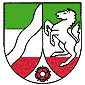 Weihnachtsturnier für Seniorinnen / Senioren und Versehrte 
am 07.- 08.12.2019Teilnehmer:	Alle Seniorinnen, Senioren und Versehrte der WBU.
Spielort:	Bowlingarena Moers	Rheinberger Str. 197 in 47445 Moers
Wettbewerb:	Einzelturnier mit Handicap	(gemeinsame Wertung)	Vorrunde 6 Spiele (mit Bahnwechsel nach 2 Spielen)
Finale:	Elimination Finale max. 5 Spiele
 	Das Finale erreichen die 10 besten Spieler aus der Vorrunde.	Die Pins aus der Vorrunde werden NICHT übernommen.
	Nach jedem Spiel scheiden die zwei Pin-schlechtesten Spieler	aus (10 - 8 - 6 - 4 - 2 Spieler). Jede Runde beginnt bei 0.
Handicap:		Herren: 80% auf 190 Pins, max. 30 Pins pro Spiel 		Damen: 90% auf 190 Pins, max. 40 Pins pro Spiel	Bei Teilnehmern ohne gültige Ranglistenkarte wird das	Handicap nach 3 Vorrundenspielen berechnet.Startgebühr:					25,00 €Startzeiten:	Samstag, 07.12.2019		09:30 Uhr Vorrunde 1 (32 Starter)	Samstag, 07.12.2019		13:30 Uhr Vorrunde 2 (32 Starter)	Sonntag,  08.12.2019		09:30 Uhr Vorrunde 3 (32 Starter)	Sonntag,  08.12.2019		13:30 Uhr Vorrunde 4 (32 Starter)	Gegen 		17:00 Uhr FinaleAnmerkung:	Die Startplatzwünsche werden nach Meldungseingang vergeben.Trainingszuschüsse:	Der Überschuss (Startgebühr – Spielgeld)	wird zu 100% als Trainingszuschuss ausgeschüttet.Verbindliche Anmeldung per E-Mail bis 23.November 2019 beim Seniorenwart der WBU:	Uli Pescher E-Mail: Senioren@wbubowling.de       Bei den Meldungen unbedingt die EDV Nummer mit angeben.                                    

Änderungen vorbehalten!Beispiele: Trainingszuschüsseab 40 Starterab 50 StarterPlatz 1100 €Platz 1120 €Platz 280 €Platz 2100 €Platz 370 €Platz 380 €Platz 460 €Platz 470 €Platz 550 €Platz 560 €Platz 640 €Platz 650 €Platz 730 €Platz 740 €Platz 825 €Platz 830 €Platz 925 €Platz 930 €Platz 10 25 €Platz 1030 €